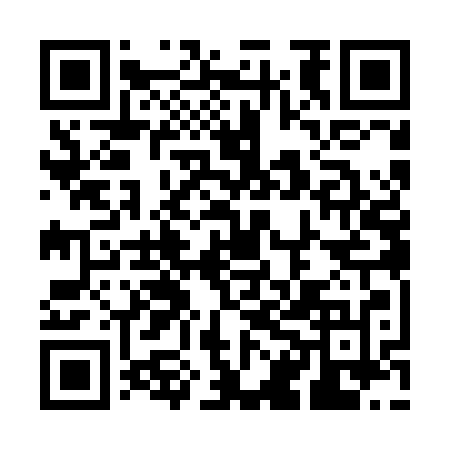 Ramadan times for Tiigi, EstoniaMon 11 Mar 2024 - Wed 10 Apr 2024High Latitude Method: Angle Based RulePrayer Calculation Method: Muslim World LeagueAsar Calculation Method: HanafiPrayer times provided by https://www.salahtimes.comDateDayFajrSuhurSunriseDhuhrAsrIftarMaghribIsha11Mon4:244:246:4312:254:026:096:098:1912Tue4:204:206:4012:254:046:116:118:2213Wed4:174:176:3712:254:066:146:148:2514Thu4:144:146:3412:244:086:166:168:2815Fri4:104:106:3112:244:106:196:198:3116Sat4:074:076:2812:244:126:216:218:3317Sun4:034:036:2512:234:146:236:238:3618Mon4:004:006:2212:234:166:266:268:3919Tue3:563:566:1912:234:176:286:288:4220Wed3:523:526:1612:234:196:316:318:4521Thu3:493:496:1312:224:216:336:338:4822Fri3:453:456:1012:224:236:356:358:5123Sat3:413:416:0712:224:256:386:388:5424Sun3:373:376:0412:214:276:406:408:5825Mon3:333:336:0112:214:296:426:429:0126Tue3:293:295:5812:214:316:456:459:0427Wed3:253:255:5512:204:326:476:479:0728Thu3:213:215:5212:204:346:506:509:1129Fri3:173:175:4912:204:366:526:529:1430Sat3:133:135:4612:204:386:546:549:1831Sun4:094:096:431:195:407:577:5710:211Mon4:044:046:401:195:417:597:5910:252Tue4:004:006:371:195:438:028:0210:283Wed3:553:556:341:185:458:048:0410:324Thu3:513:516:311:185:478:068:0610:365Fri3:463:466:281:185:488:098:0910:406Sat3:413:416:251:185:508:118:1110:447Sun3:363:366:221:175:528:138:1310:488Mon3:313:316:191:175:538:168:1610:529Tue3:263:266:161:175:558:188:1810:5710Wed3:203:206:131:165:578:218:2111:01